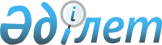 О внесении изменений и дополнения в решение районного маслихата от 28 декабря 2017 года № 181 "Об утверждении бюджета Шубаркудукского сельского округа на 2018 – 2020 годы"
					
			С истёкшим сроком
			
			
		
					Решение Темирского районного маслихата Актюбинской области от 14 июня 2018 года № 235. Зарегистрировано Управлением юстиции Темирского района Департамента юстиции Актюбинской области 28 июня 2018 года № 3-10-201. Прекращено действие в связи с истечением срока
      В соответствии с пунктом 2 статьи 9–1, пунктом 4 статьи 109-1 Кодекса Республики Казахстан от 4 декабря 2008 года "Бюджетный кодекс Республики Казахстан", пунктом 2–7 статьи 6 Закона Республики Казахстан от 23 января 2001 года "О местном государственном управлении и самоуправлении в Республике Казахстан" Темирский районный маслихат РЕШИЛ:
      1. Внести в решение Темирского районного маслихата от 28 декабря 2017 года № 181 "Об утверждении бюджета Шубаркудукского сельского округа на 2018 – 2020 годы" (зарегистрированное в реестре государственной регистрации нормативных правовых актов № 5853, опубликованное 22 января 2018 года в газете "Темір") следующие изменения и дополнение:
      в заголовке, тексте решения и приложениях на русском языке слово "Шубаркудукского" заменить словом "Шубаркудыкского", текст на государственном языке не меняется;
      в пункте 1:
      в подпункте 1):
      доходы – цифры "248 695" заменить цифрами "248 695,2";
      неналоговые поступления – цифры "5 591" заменить цифрами "5 591,2";
      в подпункте 2):
      расходы – цифры "248 695" заменить цифрами "248 695,2";
      в пункте 4:
      цифры "165 545" заменить цифрами "162 105";
      дополнить пунктом 4–1 следующего содержания:
      "4–1. Учесть в бюджете Шубаркудыкского сельского округа на 2018 год поступление текущего целевого трансферта из районного бюджета в сумме 3 440 тысяч тенге.
      Распределение суммы текущего целевого трансферта определяется на основании решения акима Шубаркудыкского сельского округа.".
      2. Приложение 1 к указанному решению изложить в новой редакции согласно приложению к настоящему решению.
      3. Государственному учреждению "Аппарат Темирского районного маслихата" в установленном законодательством порядке обеспечить:
      1) государственную регистрацию настоящего решения в Управлении юстиции Темирского района;
      2) направление настоящего решения на официальное опубликование в Эталонном контрольном банке нормативных правовых актов Республики Казахстан;
      3) размещение настоящего решения на интернет – ресурсе Темирского районного маслихата.
      4. Настоящее решение вводится в действие с 1 января 2018 года. Бюджет Шубаркудукского сельского округа на 2018 год
					© 2012. РГП на ПХВ «Институт законодательства и правовой информации Республики Казахстан» Министерства юстиции Республики Казахстан
				
      Председатель сессии Темирского районного маслихата 

Г. МУСТАФИНА

      Секретарь Темирского районного маслихата 

Б. ИЗБАСОВ
Приложение
к решению районного маслихата
от 14 июня 2018 года № 235
Приложение 1
к решению районного маслихата
от 28 декабря 2017 года № 181
Категория
Категория
Категория
Категория
Сумма (тысяч тенге)
Класс
Класс
Класс
Сумма (тысяч тенге)
Подкласс
Подкласс
Сумма (тысяч тенге)
Наименование
Сумма (тысяч тенге)
I. Доходы
248695,2
1
Налоговые поступления
56387
1
01
Подоходный налог
24984
1
01
2
Индивидуальный подоходный налог
24984
1
04
Hалоги на собственность
31240
1
04
1
Hалоги на имущество
2665
1
04
3
Земельный налог
2665
1
04
4
Hалог на транспортные средства
25910
05
Внутренние налоги на товары, работы и услуги
163
4
Сборы за ведение предпринимательской и профессиональной деятельности
163
2
Неналоговые поступления
5591,2
01
Доходы от государственной собственности
5091
5
Доходы от аренды имущества, находящегося в государственной собственности
5091
06
Прочие неналоговые поступления
500,2
1
Прочие неналоговые поступления
500,2
4
Поступления трансфертов 
186717
4
02
Трансферты из вышестоящих органов государственного управления
186717
4
02
3
Трансферты из районного (города областного значения) бюджета
186717
Функциональная группа
Функциональная группа
Функциональная группа
Функциональная группа
Функциональная группа
Сумма (тысяч тенге)
Функциональная подгруппа
Функциональная подгруппа
Функциональная подгруппа
Функциональная подгруппа
Сумма (тысяч тенге)
Администратор БП
Администратор БП
Администратор БП
Сумма (тысяч тенге)
Программа
Программа
Сумма (тысяч тенге)
Наименование
Сумма (тысяч тенге)
II. Затраты
248695,2
01
Государственные услуги общего характера
69846,2
1
Представительные, исполнительные и другие органы, выполняющие общие функции государственного управления
69846,2
124
Аппарат акима города районного значения, села, поселка, сельского округа
69846,2
001
Услуги по обеспечению деятельности акима города районного значения, села, поселка, сельского округа
69046,2
022
Капитальные расходы государственного органа
800
04
Образование
139534
4
1
Дошкольное воспитание и обучение
139534
6
02
124
Аппарат акима города районного значения, села, поселка, сельского округа
139534
6
02
451
004
Дошкольное воспитание и обучение и организация медицинского обслуживания в организациях дошкольного воспитания и обучения
139534
06
Социальная помощь и социальное обеспечение
5795
06
12
Социальная помощь
5795
124
Аппарат акима города районного значения, села, поселка, сельского округа
5795
003
Оказание социальной помощи нуждающимся гражданам на дому
5795
07
Жилищно-коммунальное хозяйство
26730
3
Благоустройство населенных пунктов
26730
7
03
124
Аппарат акима города районного значения, села, поселка, сельского округа
26730
7
03
123
008
Освещение улиц в населенных пунктах
14480
009
Обеспечение санитарии населенных пунктов
11250
011
Благоустройство и озеленение населенных пунктов
1000
13
Прочие
6790
9
Прочие
6790
124
Аппарат акима города районного значения, села, поселка, сельского округа
6790
040
Реализация мероприятий для решения вопросов обустройства населенных пунктов в реализацию мер по содействию экономическому развитию регионов в рамках Программы развития регионов до 2020 года
6790
ІІІ. Чистое бюджетное кредитование
0
Бюджетные кредиты
0
5
Погашение бюджетных кредитов
Погашение бюджетных кредитов
0
01
Погашение бюджетных кредитов
Погашение бюджетных кредитов
0
1
Погашение бюджетных кредитов, выданных из государственного бюджета
Погашение бюджетных кредитов, выданных из государственного бюджета
0
IV. Сальдо по операциям с финансовыми активами
0
V. Дефицит бюджета
0
VІ. Финансирование дефицита бюджета
0